Greenmount National SchoolJunior Language Class – Week beginning Tuesday June 15th  Hi everyone,Wow! Did you see that storm at the weekend? Theo and Alice were a little bit scared so we cuddled together on the couch. Did you know that lightning is made when rain and ice bump into each other in storm clouds? Thunder is the sound that lightning makes.  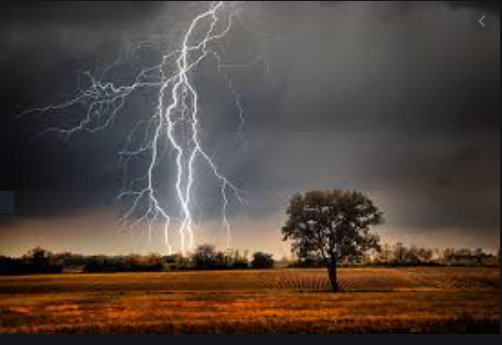 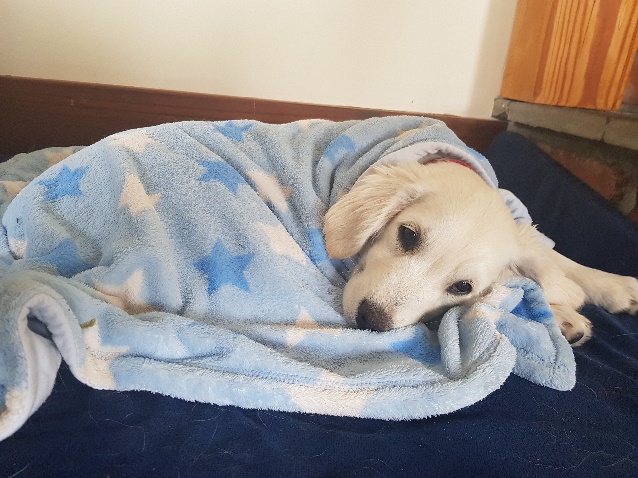 Week June 15th to 19th Scroll down for an explanation of how to do each activity.MondayEnglish: Oral Language: Theme: Summer Week 2Reading:Phonics: RevisionPlay Sounds like Phonics Interactive games. Blending: in family – in, win, binRead Progressive Phonics: Book 3: Story: A Cat in a Hat (p.7)Writing:Fine Motor Skills Activity. Letter Formation: The letter f. The letter f looks like a fireman. Start at the top, make his helmet, down his body, across his arms. Maths:Establishing a Collection of Given Numerosity (See Activity Explanations).Measures (See Activity Explanations).TuesdayEnglish: Oral Language: Theme: Summer Week 2 Reading: Phonics: RevisionPlay Sounds like Phonics Interactive games. Blending: in family – in, win, bin, dinRead Progressive Phonics: Book 3: Story: Getting Dressed (p.11)Writing:Fine Motor Skills ActivityLetter Formation: the letter f. Letter rhyme: The letter f looks like a fireman. Start at the top, make his helmet, down his body, across his arms.Maths:Establishing a Collection of Given Numerosity (See Activity Explanations).Measures. (See Activity Explanations).WednesdayEnglish: Oral Language: Theme: Summer Week 2Reading:Phonics: RevisionPlay Sounds like Phonics Interactive games. Blending: in family – in, win, bin, din, finRead Progressive Phonics: Book 3: Story: The Race (p.18)Writing:Fine Motor Skills ActivityLetter Formation: The letter s. Letter rhyme: Start at the top, around and around. Maths:Establishing a Collection of Given Numerosity (See Activity Explanations).Measures (See Activity Explanations).ThursdayEnglish: Oral Language: Theme: Summer Week 2Reading:Phonics: RevisionPlay Sounds like Phonics Interactive games. Blending: in family – in, win, bin, din, fin, kinRead Progressive Phonics: Book 3: Story: In the Bath (p.21)Writing: Fine Motor Skills Activity.Letter Formation: The letter s. Letter rhyme: Start at the top, around and around.Maths:Establishing a Collection of Given Numerosity (See Activity Explanations).Measures. (See Activity Explanations).FridayEnglish: Oral Language: Theme: Summer Week 2Reading:Phonics: RevisionPlay Sounds like Phonics Interactive games. Blending: in family – in, win, bin, din, fin, kin, tinRead the book:  My Skateboard (See Collins Big Cat Readers instructions below) and do the activity at the end.Writing: Fine Motor Skills Activity.Letter Formation: The letter f and s. Maths:Establishing a Collection of Given Numerosity (See Activity Explanations).Measures. (See Activity Explanations).Activity ExplanationsEnglish:Oral Language: Theme: Summer Week 2If you are accessing this on Google Classroom: There’s a Summer Week 2 file in the Oral Language section in Classwork.If you are accessing this on the website: Look in the Extension Activities June 15th     blogpost.  You’ll find activities and games to help you explore Summer Week 2. No need to print these out. You can discuss them while looking at the screen. Phonics:We have finished all of the sounds now so we will revise them and concentrate on the ones that your child is unsure of.Watch the video of the letter on https://www.starfall.com/h/abcs/Say the sound, trace the sound, write the sound and do the action. Sing the jolly phonics song for the letter. These are available on youtube. Find the letter in a book/magazine/newspaper.Draw and colour pictures of objects the begin with the letter or cut out pictures of objects that start with the letter. Think of words that begin/end with the letter.Sounds like Phonics:Go to the cjfallon website. Click on Quick Links. Click on Sounds like Phonics. This will bring you to interactive games to accompany each letter. This is the book we use in school. Blending:Use the same letters that you have used for the phonics activities.Mix up all the letters. Ask your child to make the word. Help them by sounding out the word slowly. Then trace the letters with their finger. Then the child writes the word by copying from the letters. Continue with the other words. Don’t be too worried about letter formation here. The aim is that they are reading and writing simple words. Progressive Phonics Books: You will find these in a separate blog post in the Language Class blog under Progressive Phonics. Collins Big Cat Readers: https://connect.collins.co.uk/school/portal.aspxGo to Collins Connect and click on the Teacher portal and enter: Username: parents@harpercollins.co.ukPassword: Parents20! and click Login.Click on Collins Big Cat. Use the filter at the side to choose Pink Band A books. Fine Motor Skills ActivitiesAlways do a fine motor skills activity first. Here is a great webpage with a lots of ideas for fine motor activities: http://www.infanteducation.ie/infanted-blog/building-the-muscles-for-better-handwritingLetter FormationWe are moving on to new letters so we will concentrate on doing two a week. We use little rhymes to remember how to write the letters. You and the child can say this as they write the letter.Start by drawing the letter in the air, with your finger on the table, on someone’s back, then move onto to tracing a few lines of letters written by you before they should write the letter on their own. Help your child to say the rhyme as they form the letter. Remember, it’s all about success. Children will get upset or give up if they feel they are unable to do it. If they need to trace letters and not move on to writing the letters on their own, that is fine. They are still learning how to write when they are tracing. When doing writing activities, make it interesting by using different writing implements or writing surfaces. You could use a pencil, biro, marker, crayon, colouring pencil, chalk, paintbrush, q-tip and paint, finger paint on white paper, coloured paper, cardboard, tinfoil, cling film, wrapping paper, in sand, in suds, in rice, the ground outside…We do a lot of rainbow writing in school. This is where you write the letter over and over using as many overlapping colours as you can. Maths:Establishing a Collection of Given NumerosityPlace out a group of about 30 of the same objects (stones/ buttons/ lego blocks). Ask your child to get you a set of 6/ 9/ 12 etc. Measures. If you are accessing this on Google Classroom: Look at the Measures file in the Maths section in Classwork.If you are accessing this on the website: Look in the Extension Activities June 15th  blogpost.  Other SubjectsStory TimePlease read a book with your child every day, if you can. If you are running out of physical books at home take a look at these websites:getepic.com, storylineonline.net, vooks.com Irish: Abair Liom. Lesson 11: Sa Siopa Breagáin Folens Online are providing free access to their Irish programme Abair Liom. Go to folensonline.ie and click register Select TeacherFill in a username, email and passwordFor Roll Number use the Code: Prim20. An activation email will then be sent to your account. Follow the link.Enter your email address and password again.  When it asks you to personalise your account tick teacher, all subjects and Junior Infants. Select Abair liom A and resources. Click on Lesson (grey tab at the top) and pick a lesson. Lovely short videos and games. S.E.S.E. (Social, Environmental and Scientific Education):Theme: Summer Week 2See the English Oral Language section for activities. S.P.H.E. (Social Personal and Health Education):Here is a 21 days of mindfulness bootcamp for kids.  Feel free to complete it at your leisure. The videos are all about 2 or 3 minutes long and very relaxing. It’s something the whole family can enjoy. https://www.youtube.com/watch?v=HB16XYD2huo&list=PLOL43Ch9yQXx70BqPbnNsW-_hnuvMQMR8P.E.: 10at10Joe Wicks Body CoachCosmic Kids YogaGonoodle.comThe Learning Station on YoutubeArt: The Lockdown Artists have made a second pack full of lots of lovely art ideas. I hope you like it. Music: https://connect.collins.co.uk/school/portal.aspxGo to Collins Connect and click on the Teacher portal and enter: Username: parents@harpercollins.co.ukPassword: Parents20! and click Login.You’ll find fabulous music lessons in the Music Express area. Recommended Websites: Readingeggs.com are doing a free month for parents when you sign up. It’s a fantastic website for English and Maths. I can highly recommend this website. It might come in handy also if you need a few minutes to yourself as the kids should be able to play it themselves. Topmarks.co.uk is another one that has lots of educational games on it. 